 ОБЩИНСКИ СЪВЕТ – ДУЛОВО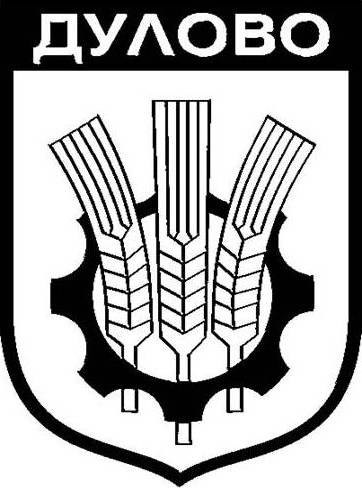 НАРЕДБА№ 27за организацията и дейността на клубовете на пенсионерите и лицата с увреждания на територията на община Дулово/приета с Решение № 360 по Прот.№ 26/28.11.2017г. на ОС-Дулово/             _________________________________________________________________2017 годинаРаздел IОБЩИ ПОЛОЖЕНИЯЧл. 1. С тази наредба се уреждат организацията и дейността на клубовете на пенсионерите и лицата с увреждания на територията на община Дулово.Чл. 2. Клубовете на пенсионерите и лицата с увреждания се учредяват на териториален принцип в населените места на общината.Чл. 3. (1) Клубовете на пенсионерите и лицата с увреждания имат за цел да съдействат за поддържане на социалните контакти, социалната интеграция и подобряване качеството на живот на възрастните хора и лицата с увреждания.(2) Клубовете осъществяват следните дейности и мероприятия:1. социални – срещи и социални контакти на клубните членове; организиране на срещи и консултации с представители на общински и държавни институции, имащи отношение по проблемите на пенсионерите и лицата с увреждания; партньорство с организации извън съответното населено място; проучване и подпомагане на социално слаби лица, намиращи се в затруднено положение и други;2. здравни – здравна просвета, изнасяне на здравни беседи, здравни консултации и други;3. културни – честване на национални, църковни и лични празници; организиране на културно-масови прояви; участие в конкурси, фестивали и други форми на художествената самодейност на местно, регионално, национално и наднационално ниво и други.Чл. 4. За изпълнение на своите цели и инициативи клубовете си сътрудничат с: общинската администрация, неправителствени организации, съюзите на пенсионерите и инвалидите в България, държавни и общински органи и др.Раздел ІІОРГАНИЗАЦИЯ И УПРАВЛЕНИЕЧл. 5 /1/ Клубовете се регистрират, закриват и преместват с решение на Общински съвет гр. Дулово, съгласно чл.36, ал.5 от ППЗСП по предложение на кмета./2/ Клубовете в населените места на община Дулово се откриват при минимум: 25 желаещи пенсионери и лица с увреждания   в кметство с население до 400 души;40 желаещи пенсионери и лица с увреждания   в кметство с население от 401  до 1000 души;50 желаещи пенсионери и лица с увреждания   в кметство с население над 1 000 души;60 желаещи пенсионери и лица с увреждания   в гр.Дулово./3/ В кметствата се допуска разкриването само на един клуб./4/ Предложение за разкриване на клубове на пенсионера и лица с увреждания  се внася в Община Дулово със следните документи:- мотивирано писмено заявление от желаещите;- копие от протокол за проведено събрание, придружен с подписка;/5/ След решение на общински съвет, кметът издава заповед за регистриране, закриване и преместване./6/ Клубовете са достъпни за всички пенсионери и лица с увреждания от община Дулово, които спазват Правилника за вътрешния ред на съответния клуб./7/ Не се допуска членство на едно и също лице в повече от едни пенсионерски клуб.Чл. 6 /1/ Помещенията се предоставят на клубовете с решение на Общинския съвет./2/ Допуска се ползване на помещенията на клубовете за мероприятия от други обществени организации, регистрирани по националното законодателство с предварителна заявка до председателя на клуба./3/ Разходите по поддръжката на клубовете - наеми, осветление, отопление, вода и ремонти са за сметка на общинския бюджет, съобразно утвърдени от кмета на общината лимити за всеки клуб.Чл. 7 /1/ Община Дулово подпомага финансово, методически и организационно местните клубове на пенсионера и инвалида, и осъществява контрол по законосъобразното разходване на бюджетните средства./2/ Кметът на общината назначава на трудов договор чистач - домакин на всеки клуб, който заяви, че има нужда./3/ Задълженията и отговорностите на чистач - домакина на клуба се регламентират от длъжностната характеристика, утвърдена от кмета на общината и съобразена с дейностите, заложени в Правилника за вътрешния ред на съответния клуб.Чл.8. Клубовете организират и провеждат дейности и мероприятия със \социален, здравен, културен и друг характер, според възможностите на всеки клуб, които съдействат за постигане и поддържане на пълноценно социално включване и социална интеграция на пенсионерите и лицата с увреждания.Чл.9. Забранява се в помещенията на клубовете да се употребяват алкохол, цигари и да се организират хазартни игри и други дейности забранени със закон.Чл.10. Забранява се безвъзмездно или възмездно предоставяне на клубните помещения на трети лица без решение на общински съвет.Чл. 11. Органи на управление на клубовете са Общото събрание, Клубният и Контролният съвет.Чл. 12. /1/ Общото събрание се състои от всички пенсионери, или лица с увреждания, членуващи в клуба. Свиква се най -малко веднъж в годината и се счита за редовно, ако са присъствали 50% плюс един от членовете на клуба. Решенията му са валидни при обикновено мнозинство от присъстващите членове на клуба./2/ Общото събрание на клуба избира клубен съвет в състав от 3 до 9 души - председател, зам.- председател, касиер и членове, както и контролен съвет от трима души - председател и двама членове./3/ Общото събрание приема правилник за вътрешния ред, обсъжда и приема отчетния доклад на клубния и контролния съвет, приема програма за дейността на клуба, определя източниците и размера на нейното финансиране.Чл. 13. (1) Клубният съвет организира и ръководи дейността на клуба;-изработва правилник за вътрешния ред;-изготвя и представя на общото събрание годишен отчет за дейносттана клуба;-предлага проектопрограма за дейността на клуба и разпределението на средствата по мероприятия;-прави предложение за утвърждаване от общото събрание на план-сметка за разход на средствата на клуба;-поддържа връзка с общинска администрация, кметовете на кметства и кметски наместници, с Дирекция „Социално подпомагане” гр.Дулово, с неправителствени организации, държавни и общински органи и др.(2) Клубният съвет приема програма за дейността на клуба, която се представя за сведение в Община Дулово в срок до 30 ноември на предходната година.(3) Председателят на клубния съвет представлява клуба в отношенията с общинската администрация и други учреждения, организации и лица.Чл.14. Контролният съвет упражнява контрол за целесъобразното и законосъобразно разходване на средствата и контролира опазването на имущество в клуба.Чл.15. Членовете на Клуба  са длъжни:-да спазват хигиената в клуба;-да полагат грижи за стопанисване на помещенията и имуществото;-да спазват реда и дисциплината, съгласно изискванията на Правилника за вътрешния ред.Раздел ІІІФИНАНСИРАНЕЧл. 16. Източници на финансиране на клубовете са:-бюджетни средства, в рамките на гласувания бюджет за издръжка на клубовете на пенсионера и лица с увреждания;-доброволни вноски, членски внос по решение на Общото събрание на клуба;-дарения, спонсорство;-други, разрешени от законаЧл. 17. Паричните вноски в клубовете се събират от касиера на клуба срещу разходо-оправдателен документ и се разходват съобразно решение на Клубния съвет.Чл. 18. В клубовете се води следната задължителна документация:-приходно -разходна книга;-инвентарна книга за имуществото;-протоколни книги за отразяване решенията на Клубния и Контролния съвет.Чл.19.(1) Забранява се събиране на наем при ползване на помещението на клуба от пенсионери и инвалиди за лични тържества.Раздел ІVЗАКЛЮЧИТЕЛНИ РАЗПОРЕДБИ§ 1. Настоящата Наредба е приета с Решение № 360 по Протокол № 26/28.11.2017г. от заседание Общински съвет - Дулово и влиза в сила от датата на публикуването й.§2. Спазването на Наредбата за дейността и организацията на клубовете на пенсионерите и лица с увреждания  е задължително за всички клубове на територията на община Дулово.§ 3. Контролът относно дейността на  клубовете на пенсионерите и лицата с увреждания се осъществява от Дирекция „Финанси” и Сектор „Хуманитарни дейности” при Община Дулово.